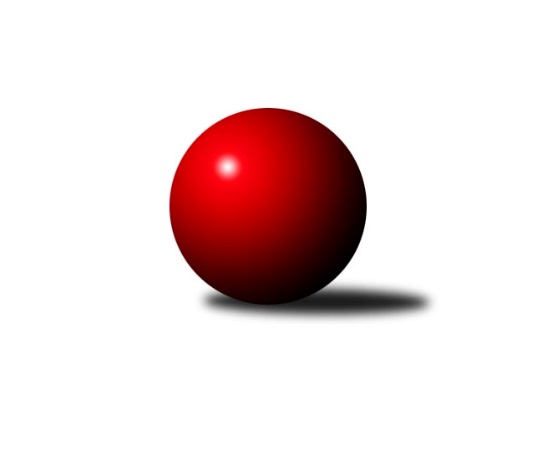 Č.4Ročník 2021/2022	28.4.2024 Jihomoravský KP1 sever 2021/2022Statistika 4. kolaTabulka družstev:		družstvo	záp	výh	rem	proh	skore	sety	průměr	body	plné	dorážka	chyby	1.	TJ Sokol Brno IV	4	3	0	1	22.5 : 9.5 	(34.0 : 14.0)	2518	6	1745	773	29	2.	KK Orel Telnice	4	3	0	1	21.5 : 10.5 	(30.0 : 18.0)	2567	6	1762	806	29.8	3.	KK Mor.Slávia Brno D	3	2	0	1	15.0 : 9.0 	(17.5 : 18.5)	2474	4	1703	772	42.7	4.	SK Brno Žabovřesky	3	2	0	1	11.5 : 12.5 	(15.0 : 21.0)	2583	4*	1790	793	23.7	5.	SKK Veverky Brno	4	2	0	2	16.5 : 15.5 	(22.0 : 26.0)	2414	4	1689	724	44.3	6.	KK Velen Boskovice	4	2	0	2	16.0 : 16.0 	(25.5 : 22.5)	2373	4	1684	690	49.5	7.	KK Mor.Slávia Brno C	4	2	0	2	13.0 : 19.0 	(18.5 : 29.5)	2415	4	1695	719	50	8.	KK Orel Ivančice	3	1	1	1	12.0 : 12.0 	(19.0 : 17.0)	2477	3	1732	745	44.7	9.	KK Mor.Slávia Brno B	4	1	1	2	13.0 : 19.0 	(20.5 : 27.5)	2555	3	1767	788	40.8	10.	KS Devítka Brno	2	1	0	1	7.0 : 9.0 	(12.5 : 11.5)	2417	2	1702	715	64.5	11.	TJ Sokol Husovice D	3	1	0	2	12.0 : 12.0 	(18.5 : 17.5)	2436	2	1720	715	49.3	12.	SOS Židenice	3	1	0	2	11.0 : 13.0 	(17.5 : 18.5)	2409	2	1705	704	49	13.	KK Slovan Rosice C	3	0	0	3	5.0 : 19.0 	(13.5 : 22.5)	2479	0	1728	751	45.7Tabulka doma:		družstvo	záp	výh	rem	proh	skore	sety	průměr	body	maximum	minimum	1.	KK Orel Telnice	2	2	0	0	13.5 : 2.5 	(17.5 : 6.5)	2630	4	2679	2581	2.	TJ Sokol Brno IV	2	2	0	0	13.0 : 3.0 	(17.0 : 7.0)	2581	4	2620	2541	3.	KK Velen Boskovice	2	2	0	0	12.0 : 4.0 	(13.5 : 10.5)	2379	4	2460	2298	4.	SKK Veverky Brno	2	2	0	0	12.0 : 4.0 	(13.0 : 11.0)	2528	4	2569	2487	5.	KK Mor.Slávia Brno C	2	2	0	0	11.0 : 5.0 	(13.5 : 10.5)	2490	4	2545	2435	6.	KK Mor.Slávia Brno B	2	1	1	0	11.0 : 5.0 	(14.0 : 10.0)	2546	3	2638	2453	7.	KK Mor.Slávia Brno D	1	1	0	0	7.0 : 1.0 	(7.5 : 4.5)	2487	2	2487	2487	8.	TJ Sokol Husovice D	1	1	0	0	7.0 : 1.0 	(7.0 : 5.0)	2664	2	2664	2664	9.	KK Orel Ivančice	1	1	0	0	6.0 : 2.0 	(8.0 : 4.0)	2541	2	2541	2541	10.	KS Devítka Brno	1	1	0	0	6.0 : 2.0 	(8.0 : 4.0)	2500	2	2500	2500	11.	SOS Židenice	2	1	0	1	8.0 : 8.0 	(12.0 : 12.0)	2423	2	2433	2412	12.	SK Brno Žabovřesky	2	1	0	1	5.5 : 10.5 	(8.0 : 16.0)	2594	2*	2594	2594	13.	KK Slovan Rosice C	2	0	0	2	3.0 : 13.0 	(9.5 : 14.5)	2555	0	2603	2507Tabulka venku:		družstvo	záp	výh	rem	proh	skore	sety	průměr	body	maximum	minimum	1.	SK Brno Žabovřesky	1	1	0	0	6.0 : 2.0 	(7.0 : 5.0)	2571	2	2571	2571	2.	TJ Sokol Brno IV	2	1	0	1	9.5 : 6.5 	(17.0 : 7.0)	2455	2	2455	2455	3.	KK Orel Telnice	2	1	0	1	8.0 : 8.0 	(12.5 : 11.5)	2536	2	2701	2371	4.	KK Mor.Slávia Brno D	2	1	0	1	8.0 : 8.0 	(10.0 : 14.0)	2468	2	2482	2454	5.	KK Orel Ivančice	2	0	1	1	6.0 : 10.0 	(11.0 : 13.0)	2445	1	2503	2387	6.	SOS Židenice	1	0	0	1	3.0 : 5.0 	(5.5 : 6.5)	2395	0	2395	2395	7.	KK Slovan Rosice C	1	0	0	1	2.0 : 6.0 	(4.0 : 8.0)	2403	0	2403	2403	8.	KS Devítka Brno	1	0	0	1	1.0 : 7.0 	(4.5 : 7.5)	2333	0	2333	2333	9.	TJ Sokol Husovice D	2	0	0	2	5.0 : 11.0 	(11.5 : 12.5)	2322	0	2371	2272	10.	SKK Veverky Brno	2	0	0	2	4.5 : 11.5 	(9.0 : 15.0)	2357	0	2399	2314	11.	KK Velen Boskovice	2	0	0	2	4.0 : 12.0 	(12.0 : 12.0)	2370	0	2413	2327	12.	KK Mor.Slávia Brno B	2	0	0	2	2.0 : 14.0 	(6.5 : 17.5)	2560	0	2617	2502	13.	KK Mor.Slávia Brno C	2	0	0	2	2.0 : 14.0 	(5.0 : 19.0)	2426	0	2523	2328Tabulka podzimní části:		družstvo	záp	výh	rem	proh	skore	sety	průměr	body	doma	venku	1.	TJ Sokol Brno IV	4	3	0	1	22.5 : 9.5 	(34.0 : 14.0)	2518	6 	2 	0 	0 	1 	0 	1	2.	KK Orel Telnice	4	3	0	1	21.5 : 10.5 	(30.0 : 18.0)	2567	6 	2 	0 	0 	1 	0 	1	3.	KK Mor.Slávia Brno D	3	2	0	1	15.0 : 9.0 	(17.5 : 18.5)	2474	4 	1 	0 	0 	1 	0 	1	4.	SK Brno Žabovřesky	3	2	0	1	11.5 : 12.5 	(15.0 : 21.0)	2583	4* 	1 	0 	1 	1 	0 	0	5.	SKK Veverky Brno	4	2	0	2	16.5 : 15.5 	(22.0 : 26.0)	2414	4 	2 	0 	0 	0 	0 	2	6.	KK Velen Boskovice	4	2	0	2	16.0 : 16.0 	(25.5 : 22.5)	2373	4 	2 	0 	0 	0 	0 	2	7.	KK Mor.Slávia Brno C	4	2	0	2	13.0 : 19.0 	(18.5 : 29.5)	2415	4 	2 	0 	0 	0 	0 	2	8.	KK Orel Ivančice	3	1	1	1	12.0 : 12.0 	(19.0 : 17.0)	2477	3 	1 	0 	0 	0 	1 	1	9.	KK Mor.Slávia Brno B	4	1	1	2	13.0 : 19.0 	(20.5 : 27.5)	2555	3 	1 	1 	0 	0 	0 	2	10.	KS Devítka Brno	2	1	0	1	7.0 : 9.0 	(12.5 : 11.5)	2417	2 	1 	0 	0 	0 	0 	1	11.	TJ Sokol Husovice D	3	1	0	2	12.0 : 12.0 	(18.5 : 17.5)	2436	2 	1 	0 	0 	0 	0 	2	12.	SOS Židenice	3	1	0	2	11.0 : 13.0 	(17.5 : 18.5)	2409	2 	1 	0 	1 	0 	0 	1	13.	KK Slovan Rosice C	3	0	0	3	5.0 : 19.0 	(13.5 : 22.5)	2479	0 	0 	0 	2 	0 	0 	1Tabulka jarní části:		družstvo	záp	výh	rem	proh	skore	sety	průměr	body	doma	venku	1.	KS Devítka Brno	0	0	0	0	0.0 : 0.0 	(0.0 : 0.0)	0	0 	0 	0 	0 	0 	0 	0 	2.	SKK Veverky Brno	0	0	0	0	0.0 : 0.0 	(0.0 : 0.0)	0	0 	0 	0 	0 	0 	0 	0 	3.	SOS Židenice	0	0	0	0	0.0 : 0.0 	(0.0 : 0.0)	0	0 	0 	0 	0 	0 	0 	0 	4.	TJ Sokol Brno IV	0	0	0	0	0.0 : 0.0 	(0.0 : 0.0)	0	0 	0 	0 	0 	0 	0 	0 	5.	SK Brno Žabovřesky	0	0	0	0	0.0 : 0.0 	(0.0 : 0.0)	0	0 	0 	0 	0 	0 	0 	0 	6.	KK Orel Ivančice	0	0	0	0	0.0 : 0.0 	(0.0 : 0.0)	0	0 	0 	0 	0 	0 	0 	0 	7.	KK Velen Boskovice	0	0	0	0	0.0 : 0.0 	(0.0 : 0.0)	0	0 	0 	0 	0 	0 	0 	0 	8.	KK Slovan Rosice C	0	0	0	0	0.0 : 0.0 	(0.0 : 0.0)	0	0 	0 	0 	0 	0 	0 	0 	9.	KK Orel Telnice	0	0	0	0	0.0 : 0.0 	(0.0 : 0.0)	0	0 	0 	0 	0 	0 	0 	0 	10.	TJ Sokol Husovice D	0	0	0	0	0.0 : 0.0 	(0.0 : 0.0)	0	0 	0 	0 	0 	0 	0 	0 	11.	KK Mor.Slávia Brno C	0	0	0	0	0.0 : 0.0 	(0.0 : 0.0)	0	0 	0 	0 	0 	0 	0 	0 	12.	KK Mor.Slávia Brno D	0	0	0	0	0.0 : 0.0 	(0.0 : 0.0)	0	0 	0 	0 	0 	0 	0 	0 	13.	KK Mor.Slávia Brno B	0	0	0	0	0.0 : 0.0 	(0.0 : 0.0)	0	0 	0 	0 	0 	0 	0 	0 Zisk bodů pro družstvo:		jméno hráče	družstvo	body	zápasy	v %	dílčí body	sety	v %	1.	Vladimír Veselý 	SKK Veverky Brno 	4	/	4	(100%)	6	/	8	(75%)	2.	Igor Sedlák 	TJ Sokol Husovice D 	3	/	3	(100%)	6	/	6	(100%)	3.	Marek Rozsíval 	TJ Sokol Brno IV 	3	/	3	(100%)	6	/	6	(100%)	4.	Jiří Krev 	SOS Židenice 	3	/	3	(100%)	5.5	/	6	(92%)	5.	Jiří Šimeček 	KK Orel Telnice 	3	/	3	(100%)	5	/	6	(83%)	6.	František Kramář 	KK Mor.Slávia Brno D 	3	/	3	(100%)	3.5	/	6	(58%)	7.	Petr Žažo 	KK Mor.Slávia Brno C 	3	/	4	(75%)	6	/	8	(75%)	8.	Zdenek Pokorný 	KK Orel Telnice 	3	/	4	(75%)	5	/	8	(63%)	9.	Petr Večeřa 	SKK Veverky Brno 	3	/	4	(75%)	5	/	8	(63%)	10.	Petr Lang 	KK Mor.Slávia Brno B 	3	/	4	(75%)	5	/	8	(63%)	11.	František Ševčík 	KK Velen Boskovice  	3	/	4	(75%)	4.5	/	8	(56%)	12.	Tomáš Rak 	SKK Veverky Brno 	2.5	/	3	(83%)	4	/	6	(67%)	13.	Magda Winterová 	KK Slovan Rosice C 	2	/	2	(100%)	4	/	4	(100%)	14.	Oldřich Šikula 	SK Brno Žabovřesky  	2	/	2	(100%)	4	/	4	(100%)	15.	Ondřej Němec 	KK Mor.Slávia Brno B 	2	/	2	(100%)	4	/	4	(100%)	16.	Petr Kremláček 	KK Orel Ivančice 	2	/	2	(100%)	4	/	4	(100%)	17.	Mirek Mikáč 	KK Orel Telnice 	2	/	2	(100%)	3.5	/	4	(88%)	18.	Petr Michálek 	KK Velen Boskovice  	2	/	2	(100%)	3	/	4	(75%)	19.	Lenka Indrová 	KK Mor.Slávia Brno C 	2	/	2	(100%)	3	/	4	(75%)	20.	Jan Veselovský 	TJ Sokol Husovice D 	2	/	2	(100%)	3	/	4	(75%)	21.	Milan Hepnárek 	SK Brno Žabovřesky  	2	/	2	(100%)	3	/	4	(75%)	22.	Soňa Lahodová 	SOS Židenice 	2	/	2	(100%)	3	/	4	(75%)	23.	Radim Kozumplík 	TJ Sokol Husovice D 	2	/	2	(100%)	2	/	4	(50%)	24.	Roman Janderka 	KK Mor.Slávia Brno D 	2	/	2	(100%)	2	/	4	(50%)	25.	Jaromíra Čáslavská 	SKK Veverky Brno 	2	/	2	(100%)	2	/	4	(50%)	26.	Pavel Dvořák 	KK Orel Telnice 	2	/	3	(67%)	5	/	6	(83%)	27.	Jaromír Klika 	KK Orel Ivančice 	2	/	3	(67%)	4	/	6	(67%)	28.	Zdeněk Holoubek 	TJ Sokol Brno IV 	2	/	3	(67%)	4	/	6	(67%)	29.	Miroslav Vítek 	TJ Sokol Brno IV 	2	/	3	(67%)	4	/	6	(67%)	30.	František Hrazdíra 	KK Orel Telnice 	2	/	3	(67%)	3.5	/	6	(58%)	31.	Petr Woller 	SOS Židenice 	2	/	3	(67%)	3	/	6	(50%)	32.	Antonín Pitner 	KK Velen Boskovice  	2	/	4	(50%)	5	/	8	(63%)	33.	Jana Fialová 	KK Velen Boskovice  	2	/	4	(50%)	5	/	8	(63%)	34.	Miroslav Oujezdský 	KK Mor.Slávia Brno C 	2	/	4	(50%)	5	/	8	(63%)	35.	Dalibor Lang 	KK Mor.Slávia Brno B 	2	/	4	(50%)	3.5	/	8	(44%)	36.	Eduard Ostřížek 	SK Brno Žabovřesky  	1.5	/	2	(75%)	3	/	4	(75%)	37.	Lukáš Chadim 	TJ Sokol Brno IV 	1.5	/	2	(75%)	3	/	4	(75%)	38.	Josef Král 	KK Orel Telnice 	1.5	/	3	(50%)	3	/	6	(50%)	39.	Petr Papoušek 	KK Velen Boskovice  	1	/	1	(100%)	2	/	2	(100%)	40.	Jaroslav Sláma 	KS Devítka Brno 	1	/	1	(100%)	2	/	2	(100%)	41.	Vojtěch Šmarda 	KK Orel Ivančice 	1	/	1	(100%)	2	/	2	(100%)	42.	Petra Rejchrtová 	KK Mor.Slávia Brno D 	1	/	1	(100%)	1	/	2	(50%)	43.	Michaela Šimková 	KK Mor.Slávia Brno D 	1	/	1	(100%)	1	/	2	(50%)	44.	Jiří Martínek 	KS Devítka Brno 	1	/	1	(100%)	1	/	2	(50%)	45.	Richard Coufal 	SK Brno Žabovřesky  	1	/	2	(50%)	3	/	4	(75%)	46.	Oldřich Kopal 	KS Devítka Brno 	1	/	2	(50%)	3	/	4	(75%)	47.	Jan Svoboda 	KK Orel Ivančice 	1	/	2	(50%)	3	/	4	(75%)	48.	Radoslav Rozsíval 	TJ Sokol Brno IV 	1	/	2	(50%)	3	/	4	(75%)	49.	Pavel Suchan 	SOS Židenice 	1	/	2	(50%)	3	/	4	(75%)	50.	Stanislav Barva 	KS Devítka Brno 	1	/	2	(50%)	2.5	/	4	(63%)	51.	Petr Juránek 	KS Devítka Brno 	1	/	2	(50%)	2	/	4	(50%)	52.	Karel Gabrhel 	TJ Sokol Husovice D 	1	/	2	(50%)	2	/	4	(50%)	53.	Martin Maša 	KK Orel Ivančice 	1	/	2	(50%)	2	/	4	(50%)	54.	Ivo Mareček 	KK Velen Boskovice  	1	/	2	(50%)	2	/	4	(50%)	55.	Martin Večerka 	KK Mor.Slávia Brno D 	1	/	2	(50%)	2	/	4	(50%)	56.	Petr Berka 	TJ Sokol Brno IV 	1	/	2	(50%)	2	/	4	(50%)	57.	Pavel Mecerod 	KK Slovan Rosice C 	1	/	2	(50%)	2	/	4	(50%)	58.	Jiří Kisling 	KK Mor.Slávia Brno D 	1	/	2	(50%)	1.5	/	4	(38%)	59.	Milan Čech 	KK Slovan Rosice C 	1	/	2	(50%)	1	/	4	(25%)	60.	Petr Kouřil 	SK Brno Žabovřesky  	1	/	2	(50%)	1	/	4	(25%)	61.	Tereza Nová 	KK Mor.Slávia Brno D 	1	/	3	(33%)	4	/	6	(67%)	62.	Alena Bružová 	KK Slovan Rosice C 	1	/	3	(33%)	3	/	6	(50%)	63.	Jiří Dvořák 	KK Orel Telnice 	1	/	3	(33%)	3	/	6	(50%)	64.	Petr Chovanec 	TJ Sokol Husovice D 	1	/	3	(33%)	2.5	/	6	(42%)	65.	Radka Šindelářová 	KK Mor.Slávia Brno D 	1	/	3	(33%)	2.5	/	6	(42%)	66.	Milan Mikáč 	KK Orel Telnice 	1	/	3	(33%)	2	/	6	(33%)	67.	Petr Trusina 	TJ Sokol Husovice D 	1	/	3	(33%)	2	/	6	(33%)	68.	Věra Matevová 	SOS Židenice 	1	/	3	(33%)	2	/	6	(33%)	69.	Ondřej Peterka 	KK Orel Ivančice 	1	/	3	(33%)	1	/	6	(17%)	70.	Zdeněk Žižlavský 	KK Mor.Slávia Brno C 	1	/	3	(33%)	1	/	6	(17%)	71.	Martin Zubatý 	SKK Veverky Brno 	1	/	4	(25%)	5	/	8	(63%)	72.	Veronika Semmler 	KK Mor.Slávia Brno B 	1	/	4	(25%)	3	/	8	(38%)	73.	Ivo Hostinský 	KK Mor.Slávia Brno B 	1	/	4	(25%)	3	/	8	(38%)	74.	Filip Žažo 	KK Mor.Slávia Brno C 	1	/	4	(25%)	2	/	8	(25%)	75.	Petr Ševčík 	KK Velen Boskovice  	1	/	4	(25%)	2	/	8	(25%)	76.	Josef Polák 	KK Mor.Slávia Brno C 	1	/	4	(25%)	1.5	/	8	(19%)	77.	Jan Bernatík 	KK Mor.Slávia Brno B 	1	/	4	(25%)	1	/	8	(13%)	78.	Josef Němeček 	KK Mor.Slávia Brno C 	0	/	1	(0%)	1	/	2	(50%)	79.	Josef Tesař 	KK Slovan Rosice C 	0	/	1	(0%)	1	/	2	(50%)	80.	Alois Látal 	KK Velen Boskovice  	0	/	1	(0%)	1	/	2	(50%)	81.	Rudolf Zouhar 	TJ Sokol Brno IV 	0	/	1	(0%)	0	/	2	(0%)	82.	Martin Doležal 	SKK Veverky Brno 	0	/	1	(0%)	0	/	2	(0%)	83.	David Raška 	SKK Veverky Brno 	0	/	1	(0%)	0	/	2	(0%)	84.	Lubomír Böhm 	SKK Veverky Brno 	0	/	1	(0%)	0	/	2	(0%)	85.	Štěpán Kalas 	KK Mor.Slávia Brno D 	0	/	1	(0%)	0	/	2	(0%)	86.	Jana Pavlů 	SKK Veverky Brno 	0	/	1	(0%)	0	/	2	(0%)	87.	Adam Eliáš 	KK Orel Ivančice 	0	/	1	(0%)	0	/	2	(0%)	88.	Radek Hnilička 	SKK Veverky Brno 	0	/	1	(0%)	0	/	2	(0%)	89.	Jiří Rauschgold 	TJ Sokol Husovice D 	0	/	1	(0%)	0	/	2	(0%)	90.	Ivana Majerová 	SOS Židenice 	0	/	1	(0%)	0	/	2	(0%)	91.	Milan Kučera 	KK Mor.Slávia Brno B 	0	/	1	(0%)	0	/	2	(0%)	92.	Jaroslav Sedlář 	KS Devítka Brno 	0	/	2	(0%)	2	/	4	(50%)	93.	Zdeněk Mrkvica 	KK Orel Ivančice 	0	/	2	(0%)	2	/	4	(50%)	94.	Kamil Ondroušek 	KK Slovan Rosice C 	0	/	2	(0%)	1	/	4	(25%)	95.	Radek Stříž 	KK Velen Boskovice  	0	/	2	(0%)	1	/	4	(25%)	96.	Ondřej Šipl 	KK Orel Ivančice 	0	/	2	(0%)	1	/	4	(25%)	97.	Vladimír Vondráček 	SK Brno Žabovřesky  	0	/	2	(0%)	1	/	4	(25%)	98.	Lucie Kulendíková 	KS Devítka Brno 	0	/	2	(0%)	0	/	4	(0%)	99.	František Uher 	SKK Veverky Brno 	0	/	2	(0%)	0	/	4	(0%)	100.	Radka Rosendorfová 	TJ Sokol Brno IV 	0	/	2	(0%)	0	/	4	(0%)	101.	Alfréd Peřina 	KK Slovan Rosice C 	0	/	3	(0%)	1.5	/	6	(25%)	102.	Ladislav Majer 	SOS Židenice 	0	/	3	(0%)	1	/	6	(17%)	103.	Jan Tichák 	KK Slovan Rosice C 	0	/	3	(0%)	0	/	6	(0%)	104.	Zdeněk Ondráček 	KK Mor.Slávia Brno C 	0	/	3	(0%)	0	/	6	(0%)Průměry na kuželnách:		kuželna	průměr	plné	dorážka	chyby	výkon na hráče	1.	KK Slovan Rosice, 1-4	2595	1788	806	38.8	(432.6)	2.	TJ Sokol Husovice, 1-4	2577	1786	790	48.2	(429.5)	3.	Telnice, 1-2	2554	1754	800	37.8	(425.7)	4.	KK Orel Ivančice, 1-4	2488	1751	736	44.3	(414.7)	5.	Brno Veveří, 1-2	2468	1729	738	39.8	(411.3)	6.	KK MS Brno, 1-4	2463	1722	741	46.0	(410.7)	7.	TJ Sokol Brno IV, 1-4	2450	1718	732	49.0	(408.5)	8.	Žabovřesky, 1-2	2448	1709	739	46.5	(408.1)	9.	Boskovice, 1-2	2350	1643	706	42.8	(391.7)Nejlepší výkony na kuželnách:KK Slovan Rosice, 1-4KK Orel Telnice	2701	4. kolo	Oldřich Šikula 	SK Brno Žabovřesky 	481	2. koloKK Slovan Rosice C	2603	4. kolo	Jiří Dvořák 	KK Orel Telnice	480	4. koloSK Brno Žabovřesky 	2571	2. kolo	Magda Winterová 	KK Slovan Rosice C	478	2. koloKK Slovan Rosice C	2507	2. kolo	Zdenek Pokorný 	KK Orel Telnice	460	4. kolo		. kolo	Jiří Šimeček 	KK Orel Telnice	460	4. kolo		. kolo	Josef Král 	KK Orel Telnice	455	4. kolo		. kolo	Kamil Ondroušek 	KK Slovan Rosice C	454	4. kolo		. kolo	Alena Bružová 	KK Slovan Rosice C	453	4. kolo		. kolo	Pavel Mecerod 	KK Slovan Rosice C	438	4. kolo		. kolo	Vladimír Vondráček 	SK Brno Žabovřesky 	437	2. koloTJ Sokol Husovice, 1-4TJ Sokol Husovice D	2665	1. kolo	Radim Kozumplík 	TJ Sokol Husovice D	481	1. koloTJ Sokol Husovice D	2664	3. kolo	Ondřej Němec 	KK Mor.Slávia Brno B	481	3. koloKS Devítka Brno	2630	1. kolo	Petr Trusina 	TJ Sokol Husovice D	476	1. koloKK Mor.Slávia Brno B	2617	3. kolo	Oldřich Kopal 	KS Devítka Brno	473	1. koloKS Devítka Brno	2500	2. kolo	Oldřich Kopal 	KS Devítka Brno	471	2. koloKK Orel Ivančice	2387	2. kolo	Jiří Černohlávek 	KS Devítka Brno	470	1. kolo		. kolo	Petr Trusina 	TJ Sokol Husovice D	460	3. kolo		. kolo	Igor Sedlák 	TJ Sokol Husovice D	455	3. kolo		. kolo	Karel Gabrhel 	TJ Sokol Husovice D	452	3. kolo		. kolo	Jan Veselovský 	TJ Sokol Husovice D	451	1. koloTelnice, 1-2KK Orel Telnice	2679	1. kolo	Milan Mikáč 	KK Orel Telnice	482	1. koloKK Orel Telnice	2581	3. kolo	Mirek Mikáč 	KK Orel Telnice	482	1. koloKK Mor.Slávia Brno B	2502	1. kolo	Marek Rozsíval 	TJ Sokol Brno IV	464	3. koloTJ Sokol Brno IV	2455	3. kolo	Pavel Dvořák 	KK Orel Telnice	458	1. kolo		. kolo	Zdenek Pokorný 	KK Orel Telnice	457	3. kolo		. kolo	Ivo Hostinský 	KK Mor.Slávia Brno B	450	1. kolo		. kolo	František Hrazdíra 	KK Orel Telnice	449	1. kolo		. kolo	Jiří Dvořák 	KK Orel Telnice	439	3. kolo		. kolo	Dalibor Lang 	KK Mor.Slávia Brno B	437	1. kolo		. kolo	Veronika Semmler 	KK Mor.Slávia Brno B	435	1. koloKK Orel Ivančice, 1-4KK Orel Ivančice	2541	1. kolo	Soňa Lahodová 	SOS Židenice	461	3. koloSOS Židenice	2499	3. kolo	Jan Svoboda 	KK Orel Ivančice	451	1. koloKK Orel Ivančice	2458	3. kolo	Jan Svoboda 	KK Orel Ivančice	442	3. koloKK Mor.Slávia Brno D	2454	1. kolo	Jiří Krev 	SOS Židenice	442	3. kolo		. kolo	Tereza Nová 	KK Mor.Slávia Brno D	440	1. kolo		. kolo	František Kramář 	KK Mor.Slávia Brno D	439	1. kolo		. kolo	Petr Kremláček 	KK Orel Ivančice	430	1. kolo		. kolo	Vojtěch Šmarda 	KK Orel Ivančice	428	1. kolo		. kolo	Martin Maša 	KK Orel Ivančice	425	3. kolo		. kolo	Jaromír Klika 	KK Orel Ivančice	424	1. koloBrno Veveří, 1-2SKK Veverky Brno	2569	3. kolo	Petr Večeřa 	SKK Veverky Brno	459	3. koloSKK Veverky Brno	2487	1. kolo	Tomáš Rak 	SKK Veverky Brno	447	3. koloKK Velen Boskovice 	2413	1. kolo	Petr Večeřa 	SKK Veverky Brno	446	1. koloKK Slovan Rosice C	2403	3. kolo	Tomáš Rak 	SKK Veverky Brno	444	1. kolo		. kolo	Magda Winterová 	KK Slovan Rosice C	439	3. kolo		. kolo	Jaromíra Čáslavská 	SKK Veverky Brno	439	3. kolo		. kolo	Ivo Mareček 	KK Velen Boskovice 	430	1. kolo		. kolo	Jana Fialová 	KK Velen Boskovice 	425	1. kolo		. kolo	Vladimír Veselý 	SKK Veverky Brno	424	3. kolo		. kolo	František Ševčík 	KK Velen Boskovice 	421	1. koloKK MS Brno, 1-4KK Mor.Slávia Brno B	2638	2. kolo	Veronika Semmler 	KK Mor.Slávia Brno B	479	2. koloKK Mor.Slávia Brno C	2545	1. kolo	Petr Žažo 	KK Mor.Slávia Brno C	475	2. koloKK Mor.Slávia Brno C	2523	2. kolo	Martin Maša 	KK Orel Ivančice	467	4. koloKK Orel Ivančice	2503	4. kolo	Jaromír Klika 	KK Orel Ivančice	452	4. koloKK Mor.Slávia Brno D	2487	3. kolo	Zdeněk Žižlavský 	KK Mor.Slávia Brno C	450	3. koloKK Mor.Slávia Brno B	2453	4. kolo	Petr Lang 	KK Mor.Slávia Brno B	449	4. koloKK Mor.Slávia Brno C	2435	3. kolo	Petr Woller 	SOS Židenice	448	1. koloSOS Židenice	2395	1. kolo	Ivo Hostinský 	KK Mor.Slávia Brno B	446	2. koloKS Devítka Brno	2333	3. kolo	Petr Žažo 	KK Mor.Slávia Brno C	439	3. koloKK Velen Boskovice 	2327	3. kolo	Miroslav Oujezdský 	KK Mor.Slávia Brno C	439	1. koloTJ Sokol Brno IV, 1-4TJ Sokol Brno IV	2620	4. kolo	Marek Rozsíval 	TJ Sokol Brno IV	475	4. koloTJ Sokol Brno IV	2541	2. kolo	Miroslav Vítek 	TJ Sokol Brno IV	461	4. koloKK Mor.Slávia Brno C	2328	4. kolo	Marek Rozsíval 	TJ Sokol Brno IV	460	2. koloSKK Veverky Brno	2314	2. kolo	Petr Berka 	TJ Sokol Brno IV	448	4. kolo		. kolo	Lukáš Chadim 	TJ Sokol Brno IV	444	2. kolo		. kolo	Radoslav Rozsíval 	TJ Sokol Brno IV	437	4. kolo		. kolo	Vladimír Veselý 	SKK Veverky Brno	436	2. kolo		. kolo	Miroslav Vítek 	TJ Sokol Brno IV	435	2. kolo		. kolo	Zdeněk Holoubek 	TJ Sokol Brno IV	431	2. kolo		. kolo	Petr Večeřa 	SKK Veverky Brno	427	2. koloŽabovřesky, 1-2SK Brno Žabovřesky 	2594	4. kolo	Milan Hepnárek 	SK Brno Žabovřesky 	464	4. koloKK Mor.Slávia Brno D	2482	4. kolo	Martin Zubatý 	SKK Veverky Brno	455	4. koloSOS Židenice	2433	4. kolo	Richard Coufal 	SK Brno Žabovřesky 	451	4. koloSOS Židenice	2412	2. kolo	Petr Kouřil 	SK Brno Žabovřesky 	449	4. koloSKK Veverky Brno	2399	4. kolo	Petr Trusina 	TJ Sokol Husovice D	433	2. koloTJ Sokol Husovice D	2371	2. kolo	František Kramář 	KK Mor.Slávia Brno D	428	4. koloTJ Sokol Brno IV	12	1. kolo	Jiří Krev 	SOS Židenice	426	2. koloSK Brno Žabovřesky 	0	1. kolo	Roman Janderka 	KK Mor.Slávia Brno D	424	4. kolo		. kolo	Igor Sedlák 	TJ Sokol Husovice D	423	2. kolo		. kolo	Petra Rejchrtová 	KK Mor.Slávia Brno D	423	4. koloBoskovice, 1-2KK Velen Boskovice 	2460	2. kolo	Petr Michálek 	KK Velen Boskovice 	428	2. koloKK Orel Telnice	2371	2. kolo	Jana Fialová 	KK Velen Boskovice 	424	2. koloKK Velen Boskovice 	2298	4. kolo	Antonín Pitner 	KK Velen Boskovice 	420	4. koloTJ Sokol Husovice D	2272	4. kolo	Petr Ševčík 	KK Velen Boskovice 	420	2. kolo		. kolo	Antonín Pitner 	KK Velen Boskovice 	414	2. kolo		. kolo	Pavel Dvořák 	KK Orel Telnice	413	2. kolo		. kolo	František Ševčík 	KK Velen Boskovice 	412	2. kolo		. kolo	Milan Mikáč 	KK Orel Telnice	405	2. kolo		. kolo	Jiří Dvořák 	KK Orel Telnice	403	2. kolo		. kolo	Petr Michálek 	KK Velen Boskovice 	399	4. koloČetnost výsledků:	7.0 : 1.0	6x	6.5 : 1.5	1x	6.0 : 2.0	8x	5.5 : 2.5	1x	5.0 : 3.0	2x	4.0 : 4.0	1x	2.5 : 5.5	1x	2.0 : 6.0	2x	1.0 : 7.0	1x	0.0 : 8.0	1x